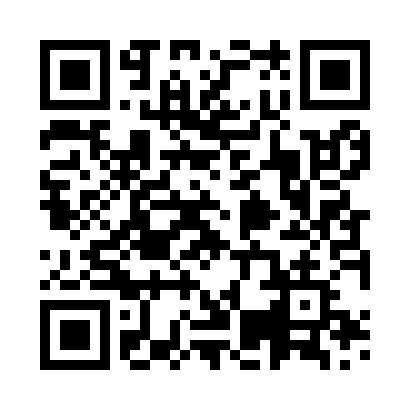 Prayer times for Aluona, LithuaniaWed 1 May 2024 - Fri 31 May 2024High Latitude Method: Angle Based RulePrayer Calculation Method: Muslim World LeagueAsar Calculation Method: HanafiPrayer times provided by https://www.salahtimes.comDateDayFajrSunriseDhuhrAsrMaghribIsha1Wed3:035:411:176:288:5511:242Thu3:025:391:176:298:5711:253Fri3:015:371:176:308:5911:254Sat3:015:351:176:329:0011:265Sun3:005:331:176:339:0211:276Mon2:595:311:176:349:0411:287Tue2:585:291:176:359:0611:288Wed2:575:271:176:369:0811:299Thu2:565:251:176:379:1011:3010Fri2:565:231:176:389:1111:3111Sat2:555:211:176:399:1311:3112Sun2:545:191:176:409:1511:3213Mon2:535:181:176:419:1711:3314Tue2:535:161:176:429:1811:3415Wed2:525:141:176:439:2011:3516Thu2:515:131:176:449:2211:3517Fri2:515:111:176:459:2411:3618Sat2:505:091:176:469:2511:3719Sun2:495:081:176:479:2711:3720Mon2:495:061:176:489:2911:3821Tue2:485:051:176:499:3011:3922Wed2:485:031:176:509:3211:4023Thu2:475:021:176:519:3311:4024Fri2:475:001:176:529:3511:4125Sat2:464:591:176:539:3611:4226Sun2:464:581:186:539:3811:4227Mon2:454:571:186:549:3911:4328Tue2:454:561:186:559:4111:4429Wed2:454:541:186:569:4211:4530Thu2:444:531:186:579:4311:4531Fri2:444:521:186:579:4511:46